ÓRAVÁZLAT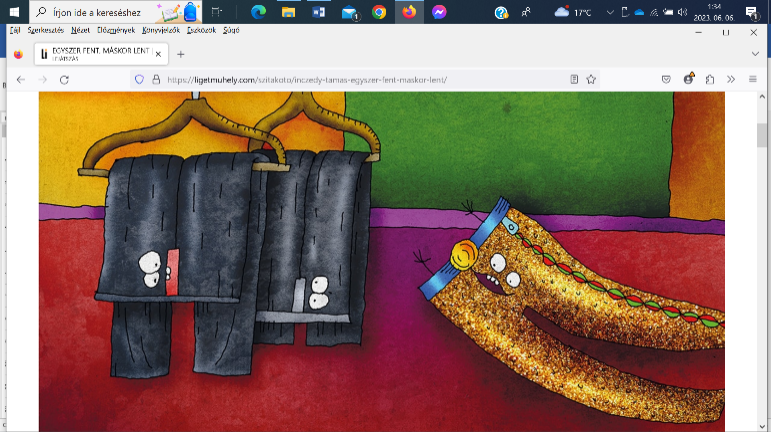 Inczédy Tamás: Egyszer fent, máskor lent Szitakötő 62. szám 33-35. oldalOsztály: 4. Tantárgy: Technika és tervezésRáhangolódás – zenehallgatás: https://www.google.com/search?client=firefox-b-d&q=ha+felveszem+a+farmerem+dal#fpstate=ive&vld=cid:60ddbf92,vid:0udGM8TdqAAMegbeszélésMilyen tárgyról szól a dal?Neked van-e kedvenc ruhadarabod?A mese megismerése - https://ligetmuhely.com/szitakoto/inczedy-tamas-egyszer-fent-maskor-lent/Feladat: https://segedanyag.com/2023/05/25/wordwall-feladat-27316(Vass Gabriella)Illusztráció készítéseKiállítás rendezése Tanulói munkák: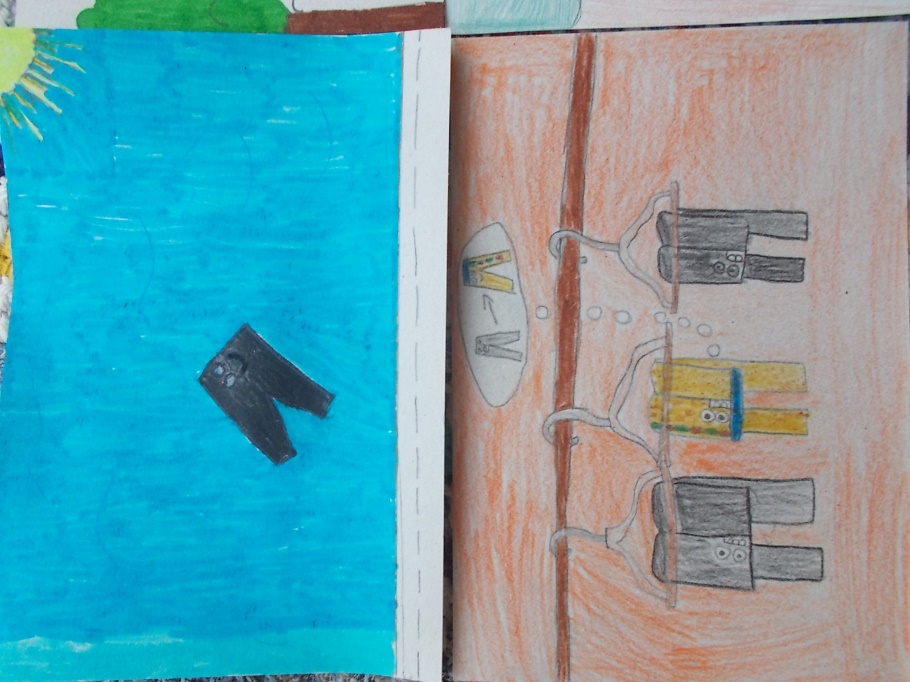 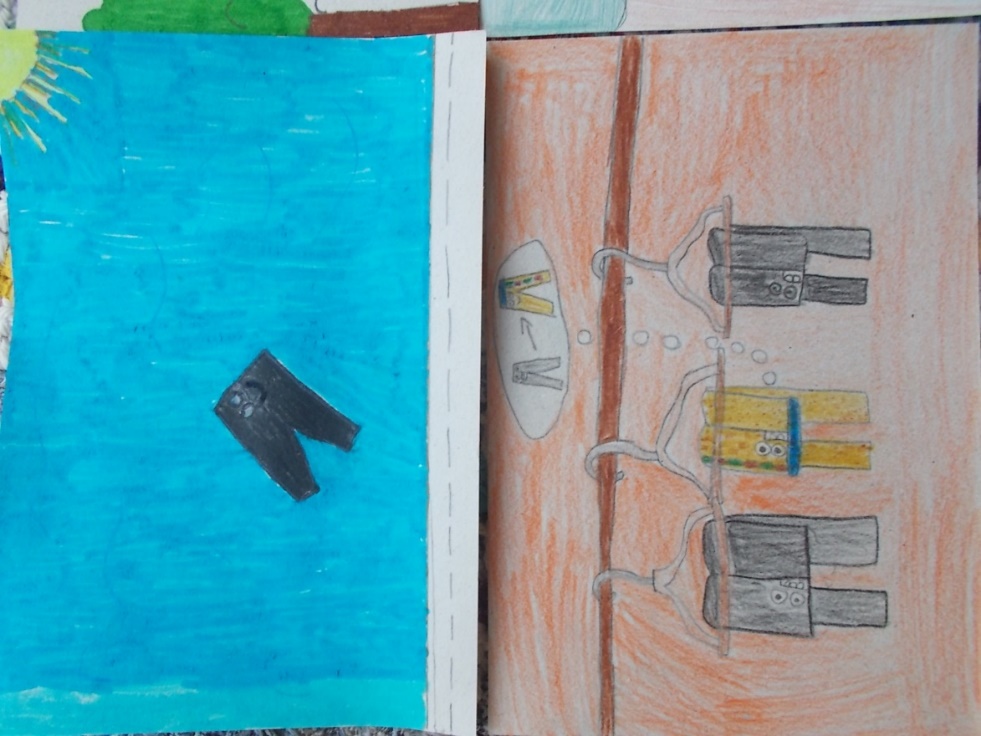 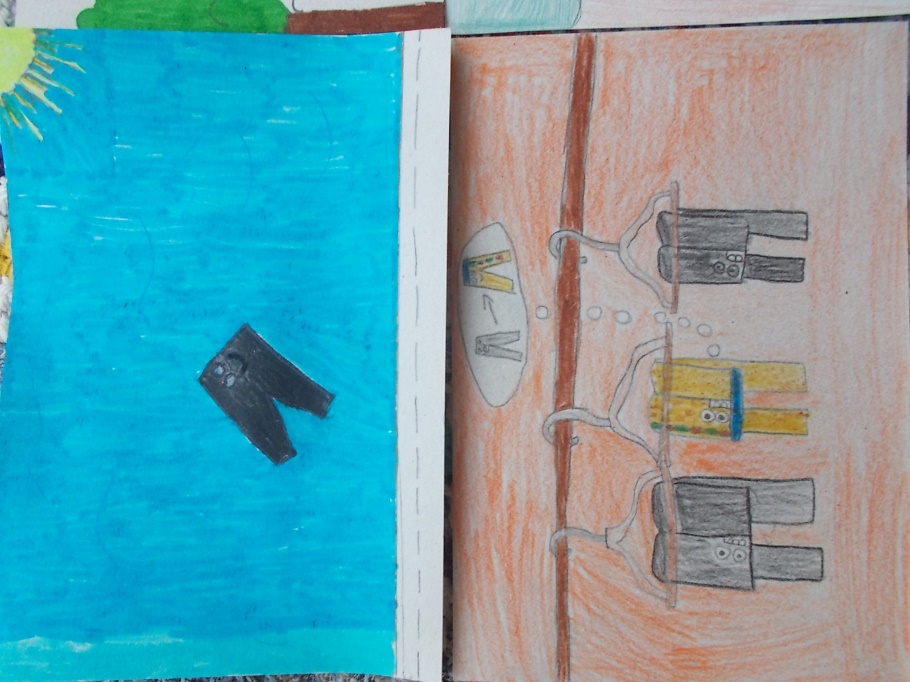 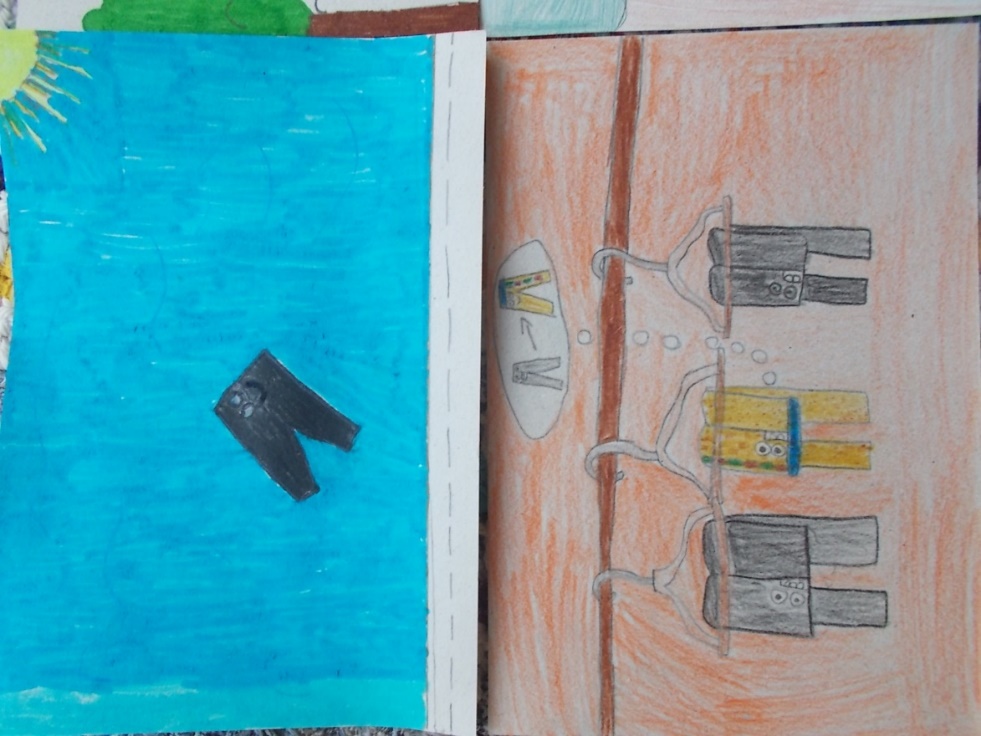 